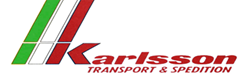 Customer Number (Note! Completed by G. Karlsson Spedition  AB) Gentile Cliente!Per procedere  all’assegnazione di un nuovo numero cliente, Vi preghiamo voler compilare ilFormulario  e ritornarcelo  al piu’ presto, in modo da poter eseguire il trasporto .Codice Fiscale e Partita Iva Ragione  Sociale  Persona Referente Indirizzo Di Fatturazione Indirizzo di ConsegnaCodice Postale (Cap) Orari Di MagazzinoTelefono e CellulareOrari UfficioE-mail  E-mail Di FatturazioneAltri Dettagli  Avete la Certificazione ISO 9001 o ISO 14001 ?      Si       No  Accettiamo le Condizioni Generali Di Trasporto come da NSAB 2000 e da Convenzione CMR ( poteteTrovarle e scaricarle dal ns.sito web sotto la “Voce “Ansvar” Tab ) Cordiali SalutiG.Karlsson Spedition